             Руководителям 	общеобразовательных                  организацийУважаемые  коллеги!  Отдел образования Администрации Пограничного муниципального округа сообщает, что в целях повышения правовой культуры будущих избирателей, стимулирования мотивации школьников к получению знаний в области избирательного права и избирательного процесса на территории Приморского края проводится региональный этап Всероссийской олимпиады школьников по вопросам избирательного права и избирательного процесса.  Порядок проведения регионального (отборочного) этапа Всероссийской олимпиады прилагается.В региональном (отборочном) этапе олимпиады принимают участие учащиеся     10-х и 11-х классов, победители и призеры викторин, конкурсов по избирательному праву, олимпиад школьников по общеобразовательным предметам «право» и «обществознание».По итогам регионального (отборочного) этапа олимпиады конкурсная комиссия по проведению регионального (отборочного) этапа олимпиады в срок не позднее 8 декабря 2021 года представляет на утверждение Избирательной комиссии Приморского края единые ранжированные списки победителей, призеров и участников по мере убывания набранных баллов по каждой категории участников олимпиады.Списки победителей, призеров и участников размещаются на сайте Избирательной комиссии Приморского края.Просим рассмотреть участие учащихся Вашей образовательной организации в данной олимпиаде. Заявку на участие в олимпиаде необходимо подать в срок до              12 ноября 2021 года по форме (приложение 1) по адресу umc_pogran@mail.ru. Родитель (законный представитель) несовершеннолетнего обучающегося, заявившего о своем участии в олимпиаде, подтверждает ознакомление с Положением о проведении Всероссийской олимпиады школьников по вопросам избирательного права и избирательного процесса и предоставляет согласие на обработку персональных данных своего несовершеннолетнего ребенка (приложение 2).Начальник отдела образования                                                                             Н.Г.ПанковаН.В.Шичкина21716Приложение 1Заявка на участие в региональном (отборочном) этапе Всероссийской олимпиады школьников по вопросам избирательного права и избирательного процессаПриложение 2СОГЛАСИЕна обработку персональных данных законного представителя участника Всероссийской олимпиады школьников по вопросам избирательного права и избирательного процессаЯ,_____________________________________________________________________(фамилия, имя, отчество родителя/опекуна полностью)являясь родителем (законным представителем)_____________________________________________________________________(фамилия, имя, отчество ребенка/подопечного полностью)дата рождения ребенка/подопечного (число, месяц, год): ______________________________________________________________________класс обучения:_______________________________________________________ место учебы в настоящее время (в соответствии суставом общеобразовательного учреждения): _____________________________________________________________________адрес учебного заведения с указанием типа населенного пункта (город, ПГТ, поселок, село, деревня)_____________________________________________________________________________________________________________________________________контактные телефоны:________________________________________________ в соответствии с требованиями статьи 9 Федерального закона от 27.07.2006                         № 152-ФЗ «О персональных данных» настоящим подтверждаю свое согласие на предоставление и обработку следующих персональных данных моего ребенка/подопечного организаторам Всероссийской олимпиады школьников по вопросам избирательного права и избирательного процесса (далее - олимпиада) в целях участия в региональном этапе олимпиады: фамилии, имени, отчества, фотографий, видеоизображений, класса, места учебы, даты рождения, гражданства,   домашнего адреса, телефона, электронного адреса, результатов  участия в региональном этапе олимпиады, олимпиадных работ, с целью формирования регламентированной отчетности, размещения результатов на сайте организатора в информационно-телекоммуникационной сети «Интернет», размещения данных в закрытой базе данных олимпиады, а также в государственном информационном ресурсе об одаренных детях. Предоставляю организаторам право осуществлять все действия (операции) с персональными данными моего ребенка/подопечного, включая сбор, запись, систематизацию, накопление, хранение, уточнение (обновление, изменение), извлечение, использование, передачу (распространение, предоставление, доступ), обезличивание, блокирование, удаление (с использованием автоматизированных средств и без использования средств автоматизации). Также я разрешаю организаторам производить фото- и видеосъемку моего ребенка/подопечного, безвозмездно использовать эти фото, видео и информационные видеоматериалы во внутренних и внешних коммуникациях, связанных с проведением олимпиады. Фотографии и видеоматериалы могут быть скопированы, представлены и сделаны достоянием общественности или адаптированы для использования любыми средствами массовой информации и любым способом, в частности в буклетах, видео, в информационно-телекоммуникационной сети «Интернет» и т.д. при условии, что произведенные фотографии и видео не нанесут вред достоинству и репутации моего ребенка/подопечного. Согласие действует с даты подписания до письменного отзыва, но не ранее окончания заключительного этапа олимпиады. Дата: «____»___________ 20____г. ________________________________________________________(подпись)                                                        (расшифровка) № п/пФИОООКласс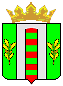 